                                                相談票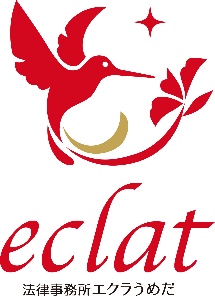                                                 相談票                                                相談票                                                相談票                                                相談票                                                相談票記入日:令和　　　　　年　　　　　月　　　　　日記入日:令和　　　　　年　　　　　月　　　　　日記入日:令和　　　　　年　　　　　月　　　　　日記入日:令和　　　　　年　　　　　月　　　　　日記入日:令和　　　　　年　　　　　月　　　　　日                                                相談票                                                相談票                                                相談票                                                相談票                                                相談票                                                相談票更新日：更新日：更新日：更新日：更新日：                                                相談票                                                相談票                                                相談票                                                相談票                                                相談票                                                相談票ふりがな電話番号（自宅）電話番号（自宅）電話番号（自宅）電話番号（自宅）お名前携帯電話番号携帯電話番号携帯電話番号携帯電話番号ご住所〒〒〒〒〒〒〒〒〒〒本籍地メールアドレスＬＩＮＥ　ＩＤ相談者の生年月日昭和　・　平成　　　　　　　　　年　　　　月　　　　日（　　　　　歳）昭和　・　平成　　　　　　　　　年　　　　月　　　　日（　　　　　歳）昭和　・　平成　　　　　　　　　年　　　　月　　　　日（　　　　　歳）昭和　・　平成　　　　　　　　　年　　　　月　　　　日（　　　　　歳）昭和　・　平成　　　　　　　　　年　　　　月　　　　日（　　　　　歳）昭和　・　平成　　　　　　　　　年　　　　月　　　　日（　　　　　歳）昭和　・　平成　　　　　　　　　年　　　　月　　　　日（　　　　　歳）昭和　・　平成　　　　　　　　　年　　　　月　　　　日（　　　　　歳）昭和　・　平成　　　　　　　　　年　　　　月　　　　日（　　　　　歳）昭和　・　平成　　　　　　　　　年　　　　月　　　　日（　　　　　歳）配偶者の生年月日昭和　・　平成　　　　　　　　　年　　　　月　　　　日（　　　　　歳）昭和　・　平成　　　　　　　　　年　　　　月　　　　日（　　　　　歳）昭和　・　平成　　　　　　　　　年　　　　月　　　　日（　　　　　歳）昭和　・　平成　　　　　　　　　年　　　　月　　　　日（　　　　　歳）昭和　・　平成　　　　　　　　　年　　　　月　　　　日（　　　　　歳）昭和　・　平成　　　　　　　　　年　　　　月　　　　日（　　　　　歳）昭和　・　平成　　　　　　　　　年　　　　月　　　　日（　　　　　歳）昭和　・　平成　　　　　　　　　年　　　　月　　　　日（　　　　　歳）昭和　・　平成　　　　　　　　　年　　　　月　　　　日（　　　　　歳）昭和　・　平成　　　　　　　　　年　　　　月　　　　日（　　　　　歳）ご結婚日昭和・平成・令和　　　　　年　　　　月　　　　日昭和・平成・令和　　　　　年　　　　月　　　　日別居開始日別居開始日別居開始日別居開始日平成・令和　　　　年　　　　月　　　日平成・令和　　　　年　　　　月　　　日平成・令和　　　　年　　　　月　　　日平成・令和　　　　年　　　　月　　　日お子様の人数　　　　　　人　（年齢　　　　　　　　　　　　　　　　　　　　　　　　　　　　　　　　　　　　　　　　　　　　　　）　　　　　　人　（年齢　　　　　　　　　　　　　　　　　　　　　　　　　　　　　　　　　　　　　　　　　　　　　　）　　　　　　人　（年齢　　　　　　　　　　　　　　　　　　　　　　　　　　　　　　　　　　　　　　　　　　　　　　）　　　　　　人　（年齢　　　　　　　　　　　　　　　　　　　　　　　　　　　　　　　　　　　　　　　　　　　　　　）　　　　　　人　（年齢　　　　　　　　　　　　　　　　　　　　　　　　　　　　　　　　　　　　　　　　　　　　　　）　　　　　　人　（年齢　　　　　　　　　　　　　　　　　　　　　　　　　　　　　　　　　　　　　　　　　　　　　　）　　　　　　人　（年齢　　　　　　　　　　　　　　　　　　　　　　　　　　　　　　　　　　　　　　　　　　　　　　）　　　　　　人　（年齢　　　　　　　　　　　　　　　　　　　　　　　　　　　　　　　　　　　　　　　　　　　　　　）　　　　　　人　（年齢　　　　　　　　　　　　　　　　　　　　　　　　　　　　　　　　　　　　　　　　　　　　　　）　　　　　　人　（年齢　　　　　　　　　　　　　　　　　　　　　　　　　　　　　　　　　　　　　　　　　　　　　　）相談者の職業月収月収万円万円万円万円年収万円配偶者の職業月収月収万円万円万円万円年収万円離婚したい理由配偶者の不倫　　自分の不倫　　暴力（ＤＶ）　　配偶者の浪費・借金精神的虐待（モラルハラスメント）　　配偶者の病気（病名　　　　　　　　　　）生活費を渡してくれない　　配偶者から離婚を求められている　　性的不調和性格の不一致（具体的に　　　　　　　　　　　　　　　　　　　　　　　　　　　　　）その他（　　　　　　　　　　　　　　　　　　　　　　　　　　　　　　　　　　　　）配偶者の不倫　　自分の不倫　　暴力（ＤＶ）　　配偶者の浪費・借金精神的虐待（モラルハラスメント）　　配偶者の病気（病名　　　　　　　　　　）生活費を渡してくれない　　配偶者から離婚を求められている　　性的不調和性格の不一致（具体的に　　　　　　　　　　　　　　　　　　　　　　　　　　　　　）その他（　　　　　　　　　　　　　　　　　　　　　　　　　　　　　　　　　　　　）配偶者の不倫　　自分の不倫　　暴力（ＤＶ）　　配偶者の浪費・借金精神的虐待（モラルハラスメント）　　配偶者の病気（病名　　　　　　　　　　）生活費を渡してくれない　　配偶者から離婚を求められている　　性的不調和性格の不一致（具体的に　　　　　　　　　　　　　　　　　　　　　　　　　　　　　）その他（　　　　　　　　　　　　　　　　　　　　　　　　　　　　　　　　　　　　）配偶者の不倫　　自分の不倫　　暴力（ＤＶ）　　配偶者の浪費・借金精神的虐待（モラルハラスメント）　　配偶者の病気（病名　　　　　　　　　　）生活費を渡してくれない　　配偶者から離婚を求められている　　性的不調和性格の不一致（具体的に　　　　　　　　　　　　　　　　　　　　　　　　　　　　　）その他（　　　　　　　　　　　　　　　　　　　　　　　　　　　　　　　　　　　　）配偶者の不倫　　自分の不倫　　暴力（ＤＶ）　　配偶者の浪費・借金精神的虐待（モラルハラスメント）　　配偶者の病気（病名　　　　　　　　　　）生活費を渡してくれない　　配偶者から離婚を求められている　　性的不調和性格の不一致（具体的に　　　　　　　　　　　　　　　　　　　　　　　　　　　　　）その他（　　　　　　　　　　　　　　　　　　　　　　　　　　　　　　　　　　　　）配偶者の不倫　　自分の不倫　　暴力（ＤＶ）　　配偶者の浪費・借金精神的虐待（モラルハラスメント）　　配偶者の病気（病名　　　　　　　　　　）生活費を渡してくれない　　配偶者から離婚を求められている　　性的不調和性格の不一致（具体的に　　　　　　　　　　　　　　　　　　　　　　　　　　　　　）その他（　　　　　　　　　　　　　　　　　　　　　　　　　　　　　　　　　　　　）配偶者の不倫　　自分の不倫　　暴力（ＤＶ）　　配偶者の浪費・借金精神的虐待（モラルハラスメント）　　配偶者の病気（病名　　　　　　　　　　）生活費を渡してくれない　　配偶者から離婚を求められている　　性的不調和性格の不一致（具体的に　　　　　　　　　　　　　　　　　　　　　　　　　　　　　）その他（　　　　　　　　　　　　　　　　　　　　　　　　　　　　　　　　　　　　）配偶者の不倫　　自分の不倫　　暴力（ＤＶ）　　配偶者の浪費・借金精神的虐待（モラルハラスメント）　　配偶者の病気（病名　　　　　　　　　　）生活費を渡してくれない　　配偶者から離婚を求められている　　性的不調和性格の不一致（具体的に　　　　　　　　　　　　　　　　　　　　　　　　　　　　　）その他（　　　　　　　　　　　　　　　　　　　　　　　　　　　　　　　　　　　　）配偶者の不倫　　自分の不倫　　暴力（ＤＶ）　　配偶者の浪費・借金精神的虐待（モラルハラスメント）　　配偶者の病気（病名　　　　　　　　　　）生活費を渡してくれない　　配偶者から離婚を求められている　　性的不調和性格の不一致（具体的に　　　　　　　　　　　　　　　　　　　　　　　　　　　　　）その他（　　　　　　　　　　　　　　　　　　　　　　　　　　　　　　　　　　　　）配偶者の不倫　　自分の不倫　　暴力（ＤＶ）　　配偶者の浪費・借金精神的虐待（モラルハラスメント）　　配偶者の病気（病名　　　　　　　　　　）生活費を渡してくれない　　配偶者から離婚を求められている　　性的不調和性格の不一致（具体的に　　　　　　　　　　　　　　　　　　　　　　　　　　　　　）その他（　　　　　　　　　　　　　　　　　　　　　　　　　　　　　　　　　　　　）所有不動産あり　・　なし所有不動産の取得価格万円万円万円所有不動産の現在価値所有不動産の現在価値所有不動産の現在価値所有不動産の現在価値万円ローン残額万円毎月のローン支払額万円万円万円ボーナス時のローン支払額ボーナス時のローン支払額ボーナス時のローン支払額ボーナス時のローン支払額万円（年　　　　回）自分管理の預貯金円配偶者管理の預貯金円円円生命保険生命保険生命保険生命保険あり ・ なし年金の種類自分　　　　　　　　配偶者自分　　　　　　　　配偶者自分　　　　　　　　配偶者その他の財産その他の財産その他の財産その他の財産人物関係図人物関係図人物関係図人物関係図人物関係図人物関係図人物関係図人物関係図人物関係図人物関係図人物関係図ご家族のお名前、ご年齢等をご記入くださいご家族のお名前、ご年齢等をご記入くださいご家族のお名前、ご年齢等をご記入くださいご家族のお名前、ご年齢等をご記入くださいご家族のお名前、ご年齢等をご記入くださいご家族のお名前、ご年齢等をご記入くださいご家族のお名前、ご年齢等をご記入くださいご家族のお名前、ご年齢等をご記入くださいご家族のお名前、ご年齢等をご記入くださいご家族のお名前、ご年齢等をご記入くださいご家族のお名前、ご年齢等をご記入ください